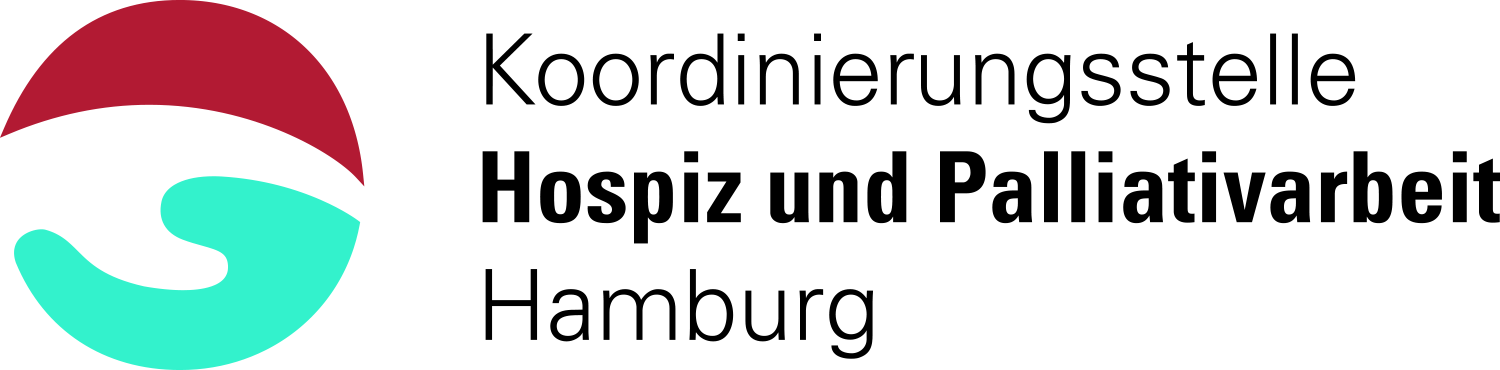 DatumAm:	UhrzeitUm:	Titel (max. 5 Worte - für den Flyer)Text:	Kurzbeschreibung ((max. eine  Zeile -  für den Flyer)Text:	Erläuterungstext für die Website (Text, erscheint nicht im Flyer)Text:	ReferentIn/ SprecherInName:	Veranstalter mit vollständiger Adresse Name:	Straße, Hausnummer:	PLZ und Ort:	Webadresse:	Ansprechperson Name:		Telefonnummer:		E-Mail:			Veranstaltungsort mit vollständiger Adresse Name der Einrichtung:		Straße, Hausnummer, Raum:	PLZ und Ort:				Bemerkung (z.B. Anmeldung, falls erforderlich)Text: Alle rot markierten Informationen erscheinen im Veranstaltungsflyer. Bitte tragen Sie HIER Ihren Text ein, der im Flyer veröffentlicht werden soll (Beispieltext und Anleitung s.u.):Max. 210 (+/- 10) Zeichen (ohne Datum und Uhrzeit), Arial, 12 Pkt., Fließtext, Inhalt und Reihenfolge wie im Beispiel unten angegeben (s. Kommentare MK1 – MK9)Sonntag, 09.10.2016, 10.00 – 12.00 Uhr„Leben und Sterben“, Lesung mit anschließender Diskussion, Max Mustermann, Beratungszentrum Ottensen, Musterstr. 14, Ambulanter Muster Hospizdienst, Anmeldung, Eintritt , Tel. 0172 - 389 47 27 85, muster@ambulanter.muster.hospizdienstAuf Eintritt und Anmeldung wird im Flyer allgemeingültig wie folgt hingewiesen: Eintritt frei, wenn nicht anders ausgewiesen. Über Spenden freuen sich die Einrichtungen. Anmeldung nur, wenn angegeben!Bitte kreuzen Sie an: Unsere Einrichtung istMitglied im LVHPKooperationspartner von einer Mitgliedseinrichtung des LVHPName der Einrichtung und Ansprechpartner: ……………………………….einem Mitglied des LVHP bekanntName der Einrichtung und Ansprechpartner: ……………………………….Für Rückfragen erreichen Sie uns Mo. - Fr., 9 – 14 Uhr, in der Koordinierungsstelle unter Tel.: 040/ 226 30 30 30. Vielen Dank! Wir freuen uns auf Ihre Veranstaltung.